Advertisement BenefitsDistribution of 10,000 physical Festival souvenir programs as well as digital programsTargeted marketing to a receptive audience of storytelling enthusiasts  Limited advertising space available yielding more attention to your advertisement Advertisement Deadlines and SpecificationsAdvertisements must be in black and white Ad content must meet ISC approvalMust be print-ready (see file specs below)Deadline is Friday, August 25th File SpecificationsFiles may be submitted as PDF, JPEG or TIF formats. Graphics should be at 300 dpi.Fonts should be embedded or outlined.We cannot accept Microsoft Publisher fi les, Corel Draw fi les, or Quark fi les. 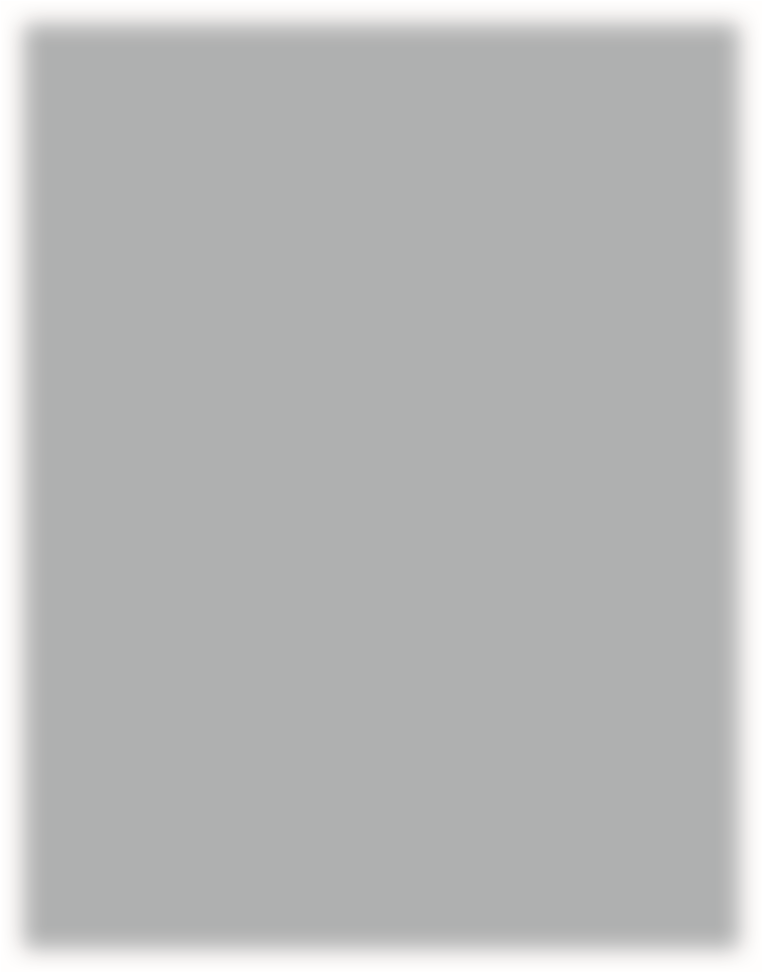 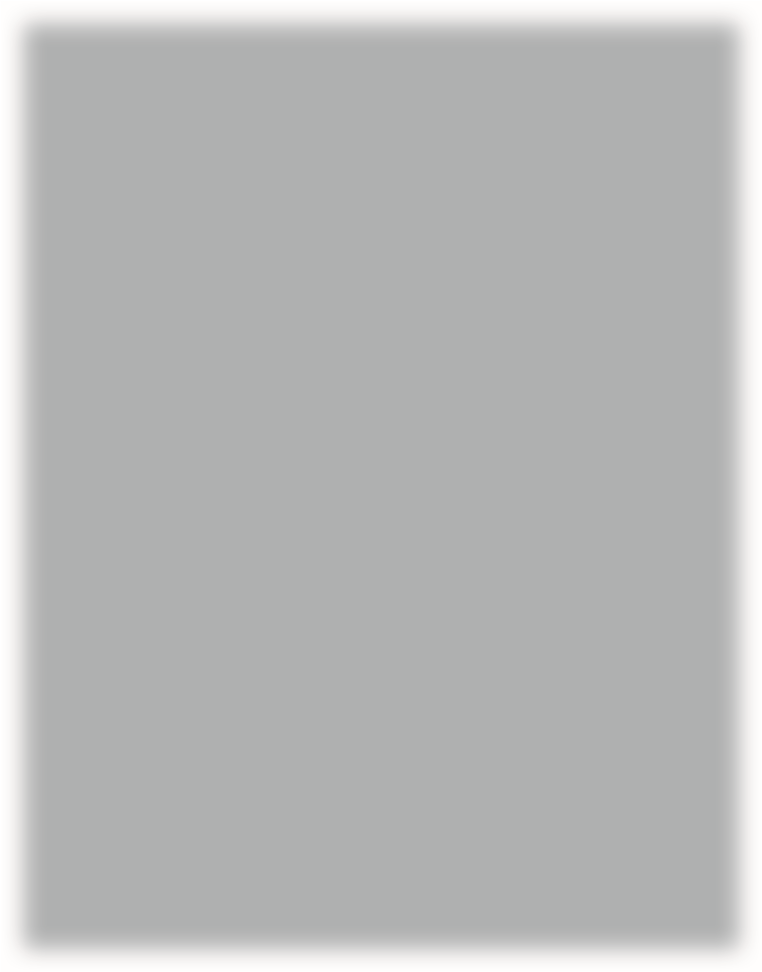 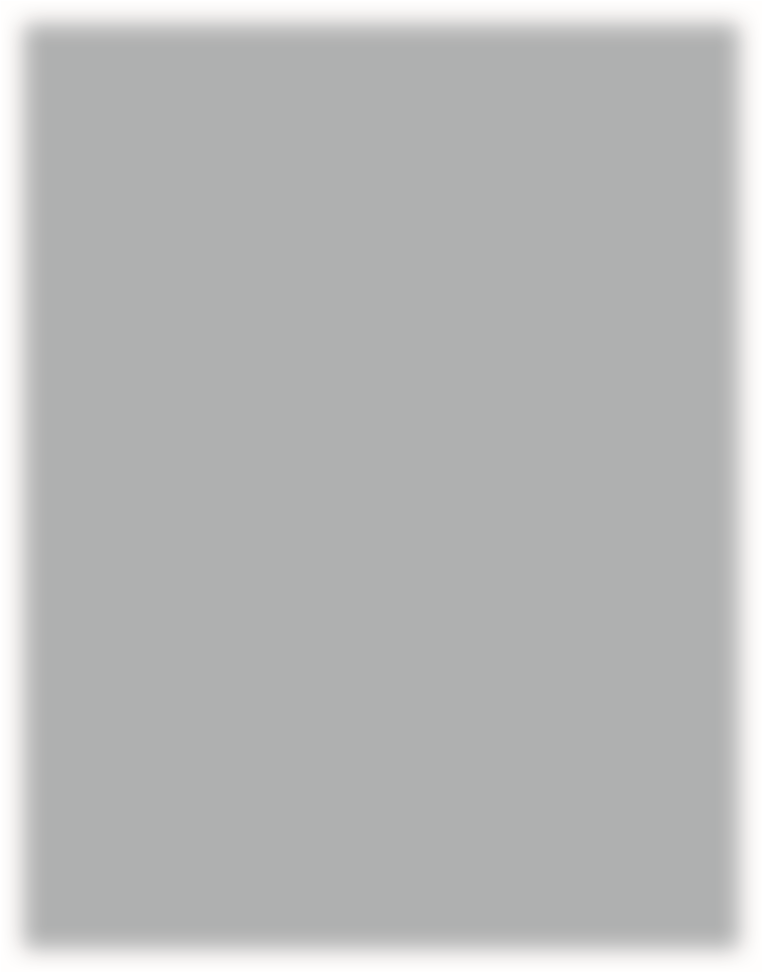 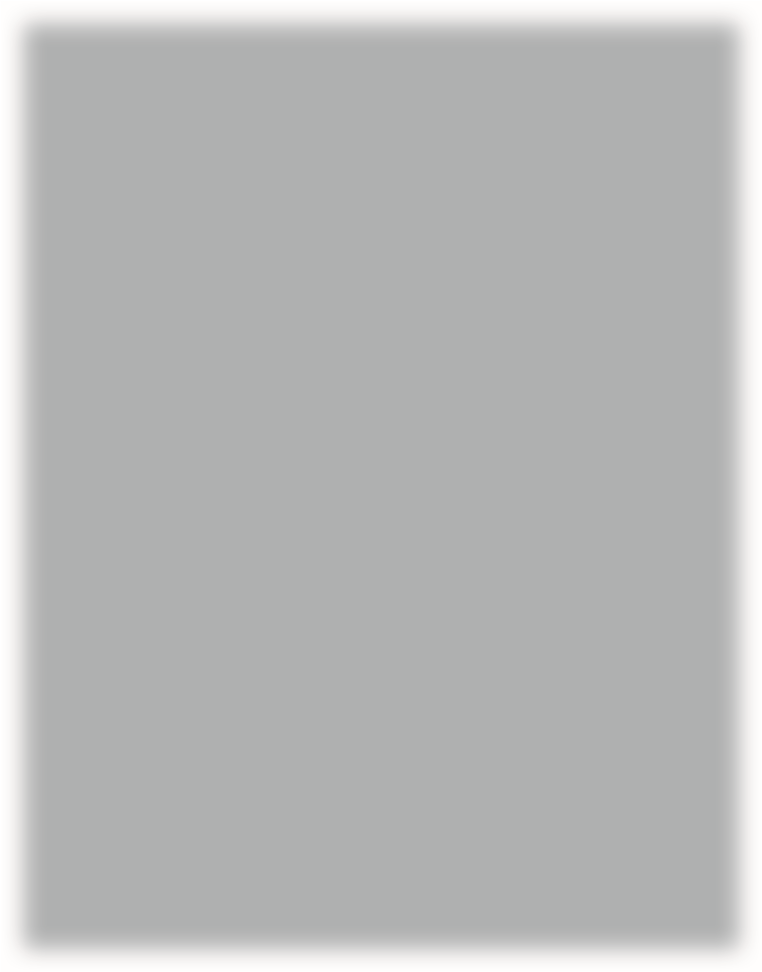 If hard copy material must be submitted to be scanned, it must be the size of the desired ad or greater.Submit ads to: Angela White Communications AssociateAngela@storytellingcenter.net Once the ad is received you will be sent your invoice. Please submit payment before the National Storytelling Festival. Ad Design Services • Our designer can create your ad from copy, photo, and logo you provide. Pricing includes a pdf or printed proof for your review and one round of edits or changes to the ad. Additional changes or services may result in additional charges. Half page ad design, $75; Quarter page ad design, $60.